PRESS RELEASE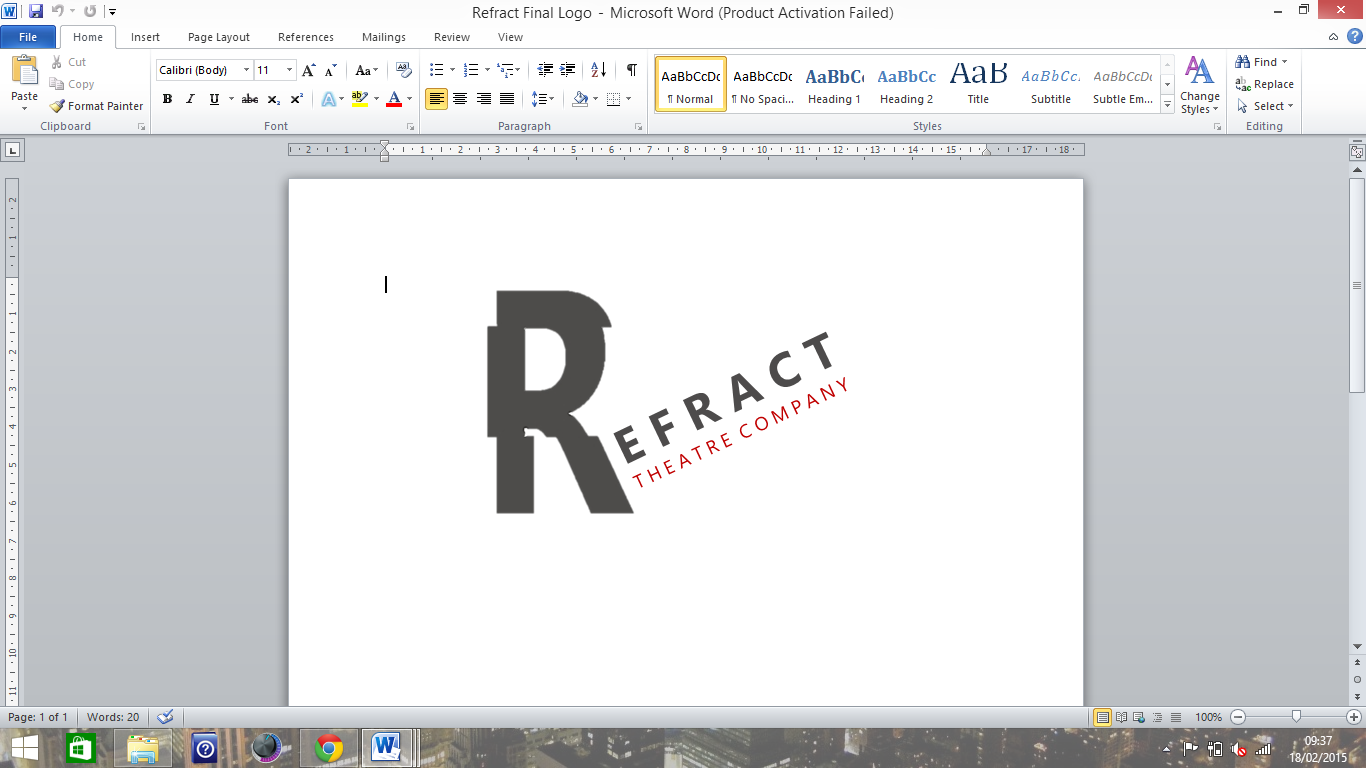 FOR IMMEDIATE RELEASE ONLYTen Drama Students Launch Theatre Company With New ShowVenue: Lincoln Performing Arts Centre (University of Lincoln)Show: When You See It.Date & Time: Sunday 17th May // 7:30PMAge Guidance: 14+Tickets £5We are pleased to announce the debut show from Refract Theatre Company. When You See It is a devised theatre show, performed, directed and managed by ten graduating drama students. The performance features original songs, choreography and script, written and designed by the cast. The show is a one-off event and not to be missed. It is part of a fortnight showcase of end of degree Dance and Drama performances.About the Show: The story of the show is a fragmented narrative exploring the idea of photographs and their meanings. We aim to consider the various realities of the photographic medium from global events to ‘selfies’, the idea of a ‘true’ image and famous photographs. When You See It will engage with a diverse audience through our use of ‘famous’ images and the thoughts and experiences behind our own photos; thoughts that will resonate on a wide scale due to the shared feelings we all have about our personal memories.About the Company: Refract Theatre Company is an original, diverse, new theatre company. We aim to utilise personal experiences to evoke ‘universal’ thoughts and feelings within our spectators and seek to engage our audiences by highlighting the changes in technology, communication and identity.N.B. Rehearsal photos available upon request.ENDSFOR FURTHER INFORMATION PLEASE CONTACT:Thomas Hitchen, Marketing ManagerTel: 07454377735Email: thomas.hitchen@yahoo.co.uk // refracttc@gmail.co.uk